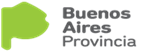 ANEXO VIAUTORIZACIÓN SALIDA EDUCATIVA / SALIDA DE REPRESENTACIÓN INSTITUCIONALPor la presente autorizo a mi hijo/a _________________________________________, DNI N° _______________, domiciliado en la calle ___________________________ de la localidad ______________, Teléfono ___________, que concurre al Establecimiento INSTITUTO GENERAL JOSÉ DE SAN MARTÍN del distrito JOSÉ C. PAZ a participar de la salida educativa a realizarse en el Teatro Ciego, Villa Crespo (Coronel Antonio Susini 2280, CABA) el día 5 de junio del presente ciclo lectivo en el horario de 8:00 a 16:00 horas aproximadamente.Dejo constancia de que he sido informado de las características particulares de dicha salida, como así también de los responsables de las actividades a desarrollar, medios de transporte a utilizar y lugares donde se realizarán dichas actividades.Autorizo a los responsables de la salida a disponer cambios con relación a la planificación de las actividades en aspectos acotados, que resulten necesarios, a su solo criterio y sin aviso previo, sobre lo cual me deberán informar y fundamentar al regreso.Autorizo, en caso de necesidad y urgencia, a hacer atender al alumno por profesionales médicos y a que se adopten las prescripciones que ellos indiquen, sobre lo cual requiero inmediato aviso.Los docentes a cargo del cuidado y vigilancia activa de los menores no serán responsables de los objetos u otros elementos de valor que los mismos puedan llevar.Lugar: _____________________________________Fecha: ______ / ______ / ______Firma y aclaración del Padre, Madre, Tutor o Responsable: _______________________Aclaración de Firma: ______________________________________________________DNI N°: ____________________________________Teléfono de urgencia (consignar varios):………………………………………………..………………………………………………..Cuando los alumnos que participen sean mayores de edad (18 años), resulta suficiente la sola autorización firmada por los mismos alumnos. ANEXO VII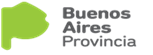 PLANILLA DE SALUD PARA SALIDAS EDUCATIVAS / SALIDAS DE REPRESENTACION INSTITUCIONALFecha....... /....... /....... Apellido y Nombres del Alumno ................................................................................Apellido y Nombres del Padre, Madre, Tutor o Representante Legal ............................... 	………………………………………………………………………………………………………………………………………………….  Dirección: ....................................................... Teléfono: ..........................Lugar a Viajar: Teatro Ciego, Villa Crespo (Coronel Antonio Susini 2280, CABA)1. ¿Es alérgico?  	SÍ  - NO (tachar lo que NO corresponda)En caso de respuesta positiva: ¿a qué? ............................................................  2. ¿Ha sufrido en los últimos 30 días (marcar con una X)?a) Procesos Inflamatorios			(  )b) Fracturas o esguinces			(  )c) Enfermedades infecto-contagiosas	(  )d) Otras: .........................................................................................................  3. ¿Está tomando alguna medicación?	SÍ  - NO (tachar lo que NO corresponda) 	En caso de respuesta positiva: ¿cuál?.................................................................  4. Deje constancia de cualquier indicación que estime necesario deba conocer el personal médico y docente a cargo:………………………………………………………………………………5. ¿Tiene Obra Social?     SÍ  - NO (tachar lo que NO corresponda)En caso de respuesta positiva deberá consignarlo en la planilla y concurrir con el carnet, presentando una copia para adjuntar a la presente.Dejo constancia de haber cumplimentado la planilla de salud de mi hijo/hija  ..........................................................................en ..................................... a los ............. días del mes de........................... del año .............., autorizando por la presente a actuar, en caso de emergencia, según lo dispongan los profesionales médicos. La presente se realiza bajo la forma de declaración jurada con relación a los datos consignados arriba.Firma del Padre, Madre, Tutor oRepresentante Legal …………………………………………………………………..Aclaración de la Firma …………………………………………………………………